Incidentes eléctricos y lesiones que ocurren en una ambiente oficina usualmente son resultado deun equipo dañado o defectuoso.una mala instalación.mal uso de equipo como cables de extensión o tablillas.todas las anteriores.Cables eléctricos que están dañados o tienen cables sueltos pueden ser usados para dar energía a equipo siempre y cuando estén funcionando y se mantengas fuera de la vista.VerdaderoFalsoSe recomienda que los cables eléctricos sean guiadosdebajo de alfombras o tapetes.cercano a una pared y lejos del tráfico a pie.de manera segura al fijarlos a superficies con grapas o clavos.a través de ventanas, puertas u otras áreas de alto tráfico.Si debe usar una tabilla eléctrica, solo use la más barata que pueda encontrar ya que todas son iguales.una nueva que nunca haya sido usada.un producto de alta calidad de un vendedor de reputación.una que no tenga un protector de picos integrado.No conecte ni desconecte un cable eléctrico si sus manos están limpias y secas.está usando guantes.sus manos están mojadas.está usando un reloj.Incidentes eléctricos y lesiones que ocurren en una ambiente oficina usualmente son resultado deun equipo dañado o defectuoso.una mala instalación.mal uso de equipo como cables de extensión o tablillas.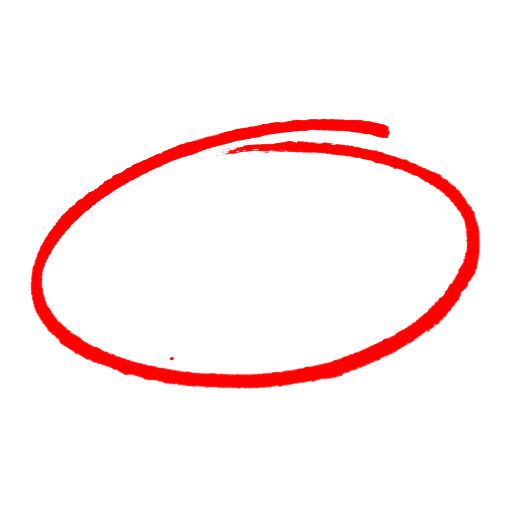 todas las anteriores.Cables eléctricos que están dañados o tienen cables sueltos pueden ser usados para dar energía a equipo siempre y cuando estén funcionando y se mantengas fuera de la vista.VerdaderoFalsoSe recomienda que los cables eléctricos sean guiadosdebajo de alfombras o tapetes.cercano a una pared y lejos del tráfico a pie.de manera segura al fijarlos a superficies con grapas o clavos.a través de ventanas, puertas u otras áreas de alto tráfico.Si debe usar una tabilla eléctrica, solo use la más barata que pueda encontrar ya que todas son iguales.una nueva que nunca haya sido usada.un producto de alta calidad de un vendedor de reputación.una que no tenga un protector de picos integrado.No conecte ni desconecte un cable eléctrico si sus manos están limpias y secas.está usando guantes.sus manos están mojadas.está usando un reloj.SAFETY MEETING QUIZPRUEBA DE REUNIÓN DE SEGURIDADSAFETY MEETING QUIZPRUEBA DE REUNIÓN DE SEGURIDAD